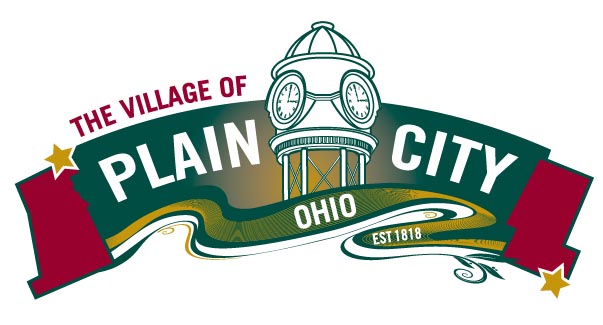 COUNCIL MEETINGCommittee Members:   Eli Abrams, Justin Giaimo, Katie Khoury, Polly Seum, Kathryn Harriman           Chair:  Eli Abrams	                        Vice Chair:  Polly Seum                    Council Liaison: Frank Reed                                         Parks & Recreation Director:   Linda GrangerCall to OrderApprovals		Minutes from July 12, 2022Director’s ReportReminder- Committee is invited to Council Work Session- Sept. 7 @ 6:30pmSearching for new fireworks providerWorking on obtaining new Campground management software providerPossible Tree Grant opportunity- Due 10/14.  Possible reinstatement of Tree CommissionWorking on Heritage Trail – partners & fundingBeginning to work on Fall Fest and Christmas Under the ClockPool- drainage issues- may need concrete added- After pool closes into 2023Farmers Market- Doing well under Denton’s managementSteam Thresher event- Clean up was very slow. Old BusinessCIP Plan- Additional Discussion- plus Council request for planningNew Business Adjourn